NOMBRE:…………………………………………………..FECHA:………………………………….EXCEL (25 puntos)Haga un libro de Excel llamado Apellido_Excel.xls. El mismo que contendrá varias hojas. La hoja1 se llamará Inventario y la hoja2 deberá llamarse Hoteles. Las hojas adicionales que necesite deberá nombrarlas según las instrucciones. (5 puntos)Inventario: Haga una hoja de datos como sigue: (10 ptos.)Para la columna denominada ESTADO se utilizaron las funciones SI y CONCATENAR Y mostrar lo que se pide. (15 ptos.) es la suma del COSTO UNITARIO y el IVA. El IVA es la multiplicacion de COSTO UNITARIO por el 12%. Debe utilizar referencia Absoluta.Hacer un gráfico de Ventas Mensuales por Producto considerando que: (15 ptos.)todos los productos en Enero iniciaron con un Stock de 1000 unidades. que en Febrero los producto 0025, 0075 y A056 incrementaron sus ventas en un 15% del mes anterior, que los productos 0058,0014 y 0069 incrementaron un 8 % sus unidades de venta en el 1er. Semestre manteniendo siempre un crecimiento constante yque los productos 0069, F002, 0058 y 0075 tuvieron un incremento del 50% de ventas en los 3 últimos meses del año.Calcular la columna U. Vendidas Anuales  y promedio de monto de venta por Mes indicando cuales han sido los Productos mas vendidos y el producto Estrella (mayor monto de venta).(10 ptos.)Vamos a pedir un préstamo de 100,000 €, en un período de 30 años, es decir 30*12=360 nº de pagos mensuales, a un interés del 6%. Calcular las cuotas que debería pagar. Para ello debe utilizar  haga la tabla de amortización correspondiente para el mismo préstamo. Para realizar este ejercicio utilizaremos  POWER POINT (25 ptos) Prepare un documento de presentación del Examen con las siguientes diapositivas:DIAPOSITIVA 1: Incluye Nombres y Apellidos completos, Nombre Materia y Topico (Examen Final), FechaDIAPOSITIVA 2: CONTENIDO: Lista de Temas Examen de S.O, Examen de Internet, Examen Word, Examen Excel.DIAPOSITIVA 3: Examen de S.O (colocar las alternativas correctas) DIAPOSITIVA 4: Examen de Internet (colocar las alternativas correctas)DIAPOSITIVA 5: Examen de Word (DEBE USAR UN HIPERVINCULO AL DOCUMENTO)DIAPOSITIVA 6: Examen de Excel (DEBE USAR UN HIPERVINCULO AL DOCUMENTO)EXAMEN DE WORD: LOS PAISAJES DE MI TIERRA.(25 puntos)Elaborar un documento con las siguientes características. En una PRIMERA SECCIÓN sin pie ni encabezado colocar PORTADA, Breve Introducción de su tema Libre, Tabla de Contenido. En el SIGUIENTE SEGMENTO (con encabezado y pie), colocar al menos 5 fotografías alusivas al tema que escogió, las mismas que deben tener la descripción al pie de foto y una breve descripción destacando el paisaje en la foto. (No mas de 2 líneas). En la TERCER SECCIÓN, colocar un índice alfabético de los lugares de las fotos (es decir, al menos 5 lugares).Utilizar las herramientas y habilidades desarrolladas en clases.SISTEMAS OPERATIVOS. (12.5 puntos)Responda: (en el segmento de la diapositiva que ha titulado como S.O)Cuáles y Para Que Sirve Cada Una de Las Barras Que Componen Una Ventana?Dónde Esta Situada ?Mencione Las Utilidades Que Existen En  Sistema. Cuál es la más importante y por qué?Los archivos que se encuentran en la Papelera de reciclaje no ocupan espacio en disco
a) Verdadero.       b) Falso.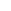 Mencione Las Utilidades Que Existen En  Sistema. Cuál es la más importante y por qué?Los archivos que se encuentran en la Papelera de reciclaje no ocupan espacio en disco
a) Verdadero.       b) Falso.Los elementos de la papelera no se pueden eliminar porque en realidad ya han sido eliminados.
a) Verdadero.     b) Falso.Escriba Los Conceptos De:Sistema Operativo.VentanasEscritorioIconosAccesos DirectosPanel De ControlTarjeta De RedModemCorreoInternetFirewallMotor De BusquedaBuscadorTcpFtpHtmlHttpIpINTERNET. (12.5 puntos)Responda según corresponda: (en el segmento de las diapositivas que dicen Internet)¿Cuáles son las principales características de Internet?Mencione 5 diferencias entre Web 1.0 y Web 2.0.Mencione al menos 5 herramientas colaborativas que encontramos en Internet.Mencione al menos 5 navegadores alternativosMencione al menos 3 programas open source que nos ayuden a procesar palabras y hojas de cálculos. Escriba los conceptos de:WikiDominioPortalBuscadorHostDnsFtpHtmlHttpWapWi –fiBluetoothIpTcpNativo digitalBlogRed socialCorreo electrónicoServidorClienteLANWanURLFirma del estudiante………………………………